SALUTE Veterans National Honor Society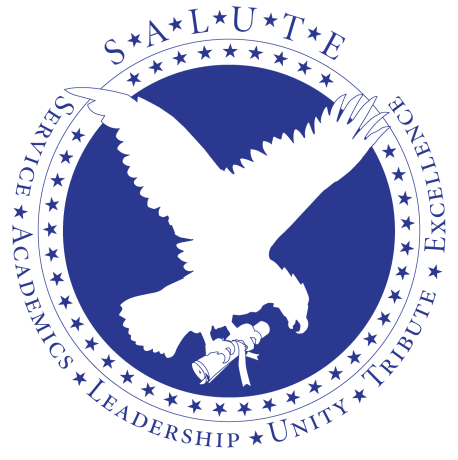 1063 Campus DeliveryColorado State UniversityFort Collins, CO 80526-1063Tel (970) 491-3909   Fax (970) 491-2283SALUTE_national@mail.colostate.eduSALUTE Veterans Honor Society GPA Tier PetitionMember’s Name:_____________________________________________________________        (as it will appear on membership certificate)Address:____________________________________________________________________                  Street	                              City	                               State	          ZipEmail:_________________________________Phone Number:________________________Branch of Service:____________________Status:  ______________________________ (Army, Air Force, Marine Corps, Navy, Coast Guard)         (Veteran, Active Duty, National Guard, Reserves)Degree Sought:____________________ Major:_______________________GPA:  ______  (ex. AA, BS, MA, MBA,Ph.D.)	                                                                                                    Please check the appropriate box.Briefly describe how you improved your GPA, or the level of dedication to your academics it took to reach your goals of success. Add any activities and/or service related accomplishments: ____________________________________________________________________________________________________________________________________________Would you like to share this information with other members of SALUTE?__________________ (You will only be identified by your initials and your city & state.)The student appealing tier classification agrees to the following conditions:An unofficial copy of the student’s current transcripts must accompany petition appeal.Abide by all guidelines as set forth by the SALUTE National Honor Society Executive Steering Committee and any additional institutional chapter guidelines. A $10 handling fee will be included. Checks may be made payable to SALUTE National Honor Society. Or online at: https://wsnet2.colostate.edu/CWIS466/salute-membership/ > SALUTE GPA Tier Adjustment Applicant’s Printed Name				Applicant’s Signature				DateDeltaGPA 3.0-3.24CharlieGPA 3.25-3.49BravoGPA 3.5-3.74AlphaGPA 3.75-4.0GOLDGraduate GPA +3.5Current TierNew Tier